Павлодар қаласы білім беру бөлімінің әдістемелік кабинеті«Оқуға құштар мектеп»жобасын іске асыру бойынша әдістемелік ұсынымдар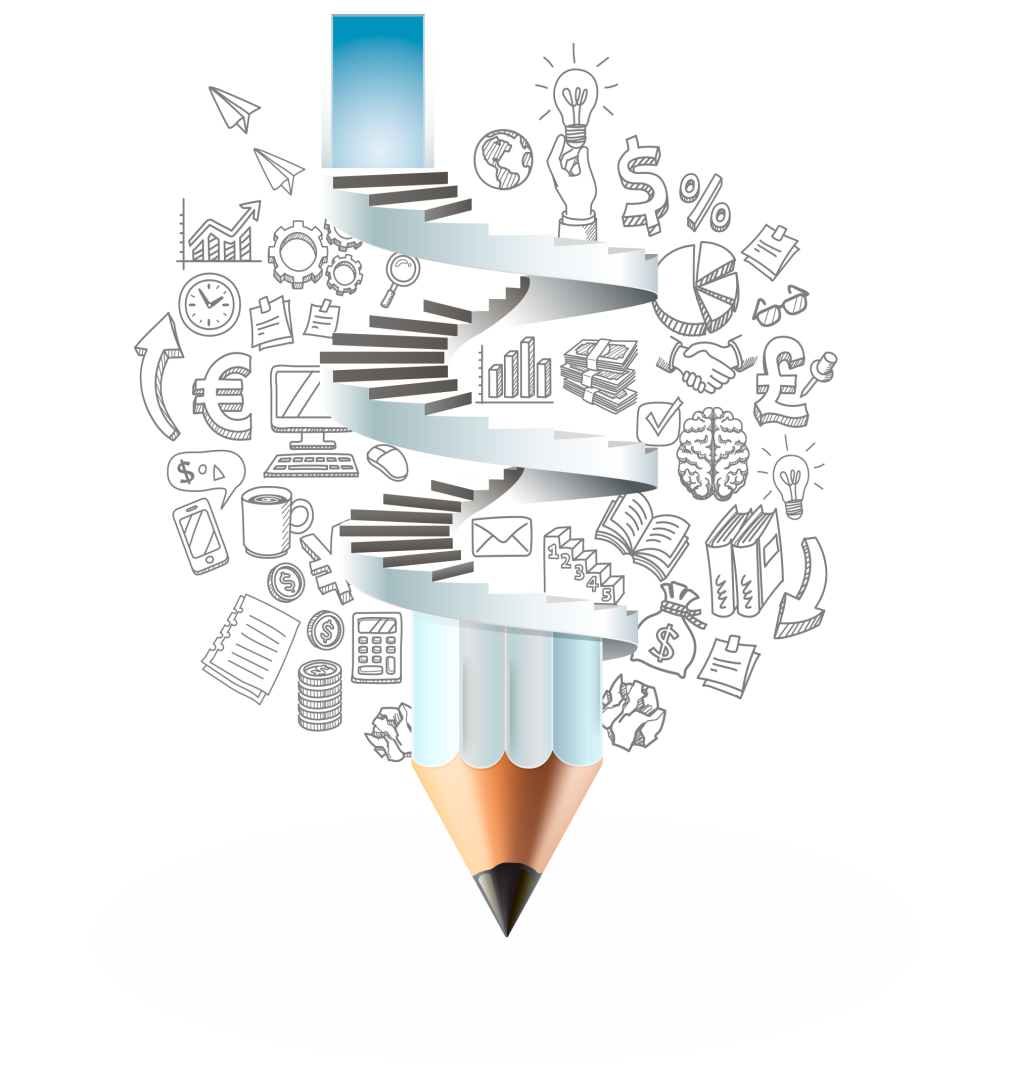 Павлодар, 2021 «Оқуға құштар мектеп» жобасын іске асыру бойыншаәдістемелік ұсынымдарКіріспе  Білім алушылардың түйінді құзыреттерін қалыптастыру жағдайында тәрбиенің, білім берудің және мәдениетті дамытудың базалық компоненті ретінде оқуға ерекше рөл беріледі.Оқу – бұл жеке тұлғаны, оның оқу сауаттылығын (немесе жеке тұлғаның оқу мәдениетін), жаңа сауаттылықты қалыптастыратын және дамытатын іс-әрекет болып табылады.Функционалдық сауаттылық табысты кәсіби, оқу, өзін-өзі жетілдіру және басқа да қызмет түрлерінің, сондай-ақ ақпараттық қоғамдағы жеке тұлғаның әлеуметтік қорғалуының маңызды факторы болып табылады.Сауатты оқу білім алу және мәдениетті тарату құралына, маманның коммуникативтік және кәсіби құзыреттілігінің қалыптасуының айғағына, адамның өмірде жетістікке жету құралына айналады, мектеп бітірген сәтте білім алушылардың функционалдық сауаттылық деңгейін айқындайды.«Оқуға құштар мектеп» жобасы балалар мен жастарды ұлттың рухани және зияткерлік серпіліс құралы ретінде оқырман қызметіне тартуға бағытталған.Оқырмандар қызметін тек оқу техникасын игеруге ғана қысқарту мүмкін емес. Бұл студенттердің өзіндік оқу іс-әрекетіне деген қызығушылығын ояту, оқуға шығармашылық қызығушылық атмосферасын құру, отбасы арқылы оқырман белсенділігіне жанама әсер ету, кітапхананың қуатты тәрбиелік әлеуетін біріктіру, сыныптан тыс оқу әдістерін жетілдіру.Осы әдістемелік ұсынымдар Павлодар қаласының жалпы орта білім беру мекемелерінде «Оқуға құштар мектеп» жобасын іске асыру, мектепте және отбасында күнделікті 20 минуттық кітап оқуды ұйымдастыру бойынша «2021-2022 оқу жылында Қазақстан Республикасының орта білім беру ұйымдарында оқу-тәрбие үдерісінің ерекшеліктері туралы» нұсқаулық-әдістемелік хат талаптарын іске асыру мақсатында әзірленді.Жобаны іске асыру оқуға қызығушылықты қалыптастыруды және 1-11 сынып оқушыларының функционалдық оқу дағдыларын дамытуды, сондай-ақ жобаның негізгі бағыттарын іске асыруға ата-аналарды тартуды көздейді.Жобаның негізгі бағыттарын іске асыру мақсатында мектеп педагогтары Алтынсарин атындағы ҰБА-ның «Оқушының оқу қызметі» әдістемелік ұсынымдарын басшылыққа ала алады. Сонымен қатар, «Павлодар қаласының шығармашылық топ мұғалімдерінің «Stepbystep» технологиясы бойынша акциялар жинағын                           1-4 сынып оқушыларына пайдалануға кеңес береміз.Жобаны іске асырудың негізгі бағыттары«Оқуға құштар мектеп» жобасын іске асырудың негізгі бағыттарына әдістемелік ұсынымдарбағыт – «Барлық оқу пәндері арқылы оқу» (1-11 сыныптар)Орыс тілі, математика, әдебиеттік оқу, сауаттылыққа оқыту, әлемді тану және жаратылыстану және т. б. сабақтарда мәтінмен жұмыс істеу және мағыналық оқу;«Кітап беттерінен тыс» оқырман күнделігін жүргізу (қағаз немесе электронды нұсқа (padlet);3. әр түрлі әдістер арқылы күнделікті 5 минуттық дауыстап оқу (1-4 сыныптар):бір минут «ішінен», 1 минут «сыбырлап», 1 минут «дауыстап»;1 минут «буынға бөліп оқу», 2 минут «еркін оқу», 2 минут «жеделдетілген оқу»;«бір-біріне оқу»;бір минут оқимыз, 2 минут жұппен қайталаймыз; «оқу-тез игеру» балалардың үштен екісі мәтінді диктормен бірге дыбыстай алады, яғни өздігінен оқи алады, мәтіннің дыбыс жылдамдығын магнитофоннан минутына 120 сөзге дейін арттырып, оны күн сайын бір сөзге көбейтуді жалғастыруыңыз керек; «біреуі оқиды, бәрі тыңдайды». «Әліппемен қоштасу» «Букварьмен қоштасу»;Оқулықтың жаңа материалымен танысу, үй тапсырмасын тексеру барысында барлық оқу пәндерінде міндетті түрде 5 минуттық оқу (5-11 сыныптар).2 бағыт – «Еркін оқу кеңістігі» (1-11 сыныптар)«Мен кітаппен әлемді ашамын» кітапханадағы қарым-қатынас күндері (каникул күндері);Мектеп кітапханасында «Ең үздік отбасылық оқырман формуляры», «Ең көп оқитын отбасы» байқауларын өткізу. «Нағыз оқырмандар» банкін қалыптастыру;Балалар мектеп кітапханасындағы әдеби іс-шаралар мен көрмелерге қатысу;Мектеп сайтында және әлеуметтік желілерде кітап оқу мәселесі бойынша роликтер жасау және орналастыру: «Біздің балалар бәрін бізден кейін қайталайды»;Мектеп сайтында және әлеуметтік желілерде, мектептің ақпараттық стендтерінде «Кітап әрқашан болсын» атты кітап оқудың рөлі туралы ақпараттық плакаттар жасау және орналастыру;Нақты және виртуалды ресурстарды (мектеп кітапханасы, рекреациялар, кабинеттер, «өзгерістерді оқу», «сыныптағы, мектептегі оқу сөресі» (буккроссинг), сондай-ақ бұлтты технологияларды, толықтырылған нақтылық форматтарын және т. б.) кешенді пайдалану.3 бағыт -  «Оқу өзін-өзі жетілдіру тәсілі ретінде» (1-11 сыныптарда)Сыныптан тыс оқуды сабақтан тыс іс-әрекеттің әр түрлі түрлерінде қолдану;Сабақтан тыс жұмыстарды ұйымдастыру формаларының өзгермелілігі ;Проведение конкурсов: «Самый читающий класс», «Лучший читатель класса», конкурс плакатов, агитирующих в пользу чтения, тематические конкурсы чтецов, в том числе конкурс «Живая классика», «День книгодарения 14 февраля Всемирный день книгодарения». * «Ең көп оқитын сынып», «Сыныптың үздік оқырманы» байқауларын, оқуға үгіттейтін плакаттар байқауын, оқырмандардың тақырыптық байқауларын, оның ішінде «Жанды классика», «Кітап сыйлау күні 14 ақпан Дүниежүзілік кітап сыйлау күні» байқауын өткізу.4 бағыт– «Заманауи отбасылық оқу дәстүрлері» (1-11 классы)Ата-аналарға арналған «Менің үй кітапханамдағы кітаптар» атты балалар кітаптарының тұсаукесері (онлайн);Ата-ана сауаттылығы сағаттарын өткізу «Балаларға қалай және не оқу керек!», «Оқырман баланың қалыптасуына ықпал ететін отбасының рухани ахуалын қалыптастыру», «Оқырман ата-ана - оқитын бала», «Кітап ана қолында» атты жалпы ана оқуы (онлайн форматта ата-аналар жиналысы аясында);«Бірге оқу-керемет!» шебер-класс;«Үздік отбасылық оқырман формуляры», «Ең керемет кітап» байқауын өткізу (оқылған кітап бойынша компьютерлік презентациялар немесе буктрейлерлер байқауы);«Книголюбы» отбасылық оқу клубының жұмысын ұйымдастыру;Бала кезінен мұраға кітап (мұғалімдер мен ата-аналардың балалық шағындағы сүйікті кітаптары) акциясы.5 бағыт  - «Оқудың функционалдық сауаттылығын қалыптастыру» (1-11 сынып мұғалімдері) жас ерекшеліктерін ескере отырып оқу үшін мәтіндерді таңдау;оқу туралы хабардарлықты бақылау үшін критерийлер мен декрипторларды жасау;әзірленген критерийлер мен дескрипторларға сәйкес түсініп оқу техникасы мен дағдыларын үнемі бақылау;функционалды оқу дағдыларын дамыту үшін PIRLS, PISA тапсырмаларын қолдану.6 бағыт – «Акциялар» (1-11 сыныптарда)«Кітапханаға жазыл» акциясы; «Менің сыныбым оқиды», «Мен – оқырманмын» акциясы;«Менің достарым оқиды», «Мен оқырманмын» фотокөрмелер; «Кітап апталығы»; Балалар журналдары мен газеттеріне жазылуды ұйымдастыру.1«Барлық оқу пәндері арқылы оқу» (1-11 сыныптар)2«Еркін оқу кеңістігі» (1-11 сыныптар)3«Оқу өзін-өзі жетілдіру ретінде» (1-11 сыныптар)4«Заманауи отбасылық оқу дәстүрлері» (1-11 сыныптар)5«Оқудың функционалдық сауаттылығын қалыптастыру» (1-11 сынып мұғалімдері)6«Акциялар» (1-11 сыныптар) 